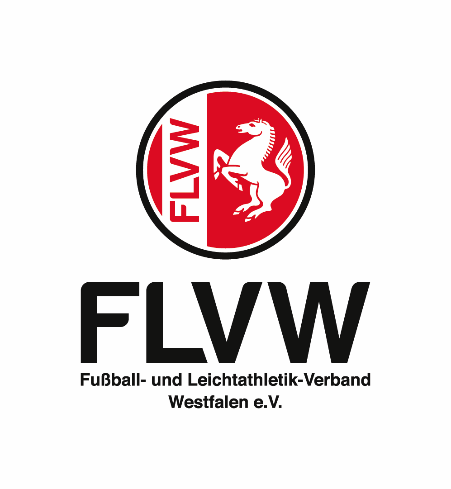 An den KreisvorsitzendenANTRAGauf Genehmigung zur Bildung einer Spielgemeinschaft – ab der Saison Die Sportvereine: 	beantragen	 Frauendie Verlängerung der bestehenden Spielgemeinschaft: 			 Herrendie Genehmigung zur Bildung einer Spielgemeinschaft:		 Altherren (Altersklasse angeben)Die Spielgemeinschaft führt den Namen: 	SG Als Sportplätze stehen zur Verfügung: Hauptplatz:	Ausweichplatz:	Verantwortlicher Leiter der Spielgemeinschaft ist: Name Vorname, Vereinsname:  Straße, Hausnummer:	PLZ, Wohnort: 	Telefon: 	Finanzielle Forderungen des Kreises/Verbandes sind zu richten an nachfolgenden Verein:Begründung der Notwendigkeit der Spielgemeinschaft (ggf. Extrablatt verwenden – insbesondere zu 1a und 1b der Verwaltungsanordnung zur Zulassung von Spielgemeinschaften): Die Einverständniserklärung des evtl. anderen LV. bzw. Kreises ist beigefügt:	 Ja 	 Nein, ist nicht erforderlichWir erkennen die Verwaltungsanordnung zur Zulassung von Spielgemeinschaften an und verpflichten uns zur Einhaltung.Rechtsverbindliche Unterschriften und Siegel der beteiligten Vereine(Der Antrag ist in zweifacher Ausfertigung einzureichen)Der Antrag wird	 bis zum genehmigt 	 nicht genehmigt den 				(Siegel/Unterschrift Kreisvorsitzende/r)